                                                                                                                                     Sorriso/MT, 06/04/2020Prezadas Famílias, Em decorrência da situação de pandemia do Coronavírus (COVID-19), o Colégio São José acatará prontamente o Decreto Estadual nº 432, de 31 de março de 2020, e prosseguirá com suas atividades presenciais suspensas até 30 de abril de 2020.Diante da responsabilidade na condução do programa escolar, continuaremos disponibilizando os nossos serviços através do sistema on-line do nosso  portal (www.cebsj.com.br) e do portal Objetivo (www.objetivo.br), com o apoio dos professores e de toda a equipe pedagógica.Sugerimos aos pais e aos alunos que criem o hábito de acessar os meios eletrônicos oficiais da escola (site e redes sociais), uma vez que estes são ferramentas de comunicação neste momento tão singular pelo qual estamos passando.Não obstante, resta-nos dizer que vamos continuar respeitando todas as orientações governamentais e trabalhando para que não existam prejuízos, seja no aprendizado, seja na formação dos nossos alunos.Certos da compreensão de todo (a)s, colocamo-nos à disposição para quaisquer esclarecimentos.Atenciosamente,Direção PedagógicaTUTORIAL: ACESSO AO PORTAL OBJETIVOENSINO FUNDAMENTAL I    O Centro de Educação Básica São José disponibiliza duas senhas aos pais e/ou responsáveis. A primeira senha, com números e letras, é entregue no ato da matrícula para que as famílias acessem o site da escola e confiram o boletim on-line e informações financeiras. A seguda senha, que inicia com 8402, é de acesso ao Portal do Objetivo Sistema de Ensino para que as famílias assistam as videoaulas e vejam o conteúdo on-line. A senha do Portal Objetivo está disponível na escola, com a Recepcionista Maria através dos telefones (66) 3544 33 12 ou (66) 99221 3134.O ENDEREÇO DE ACESSO AO PORTAL OBJETIVO É: www.objetivo.br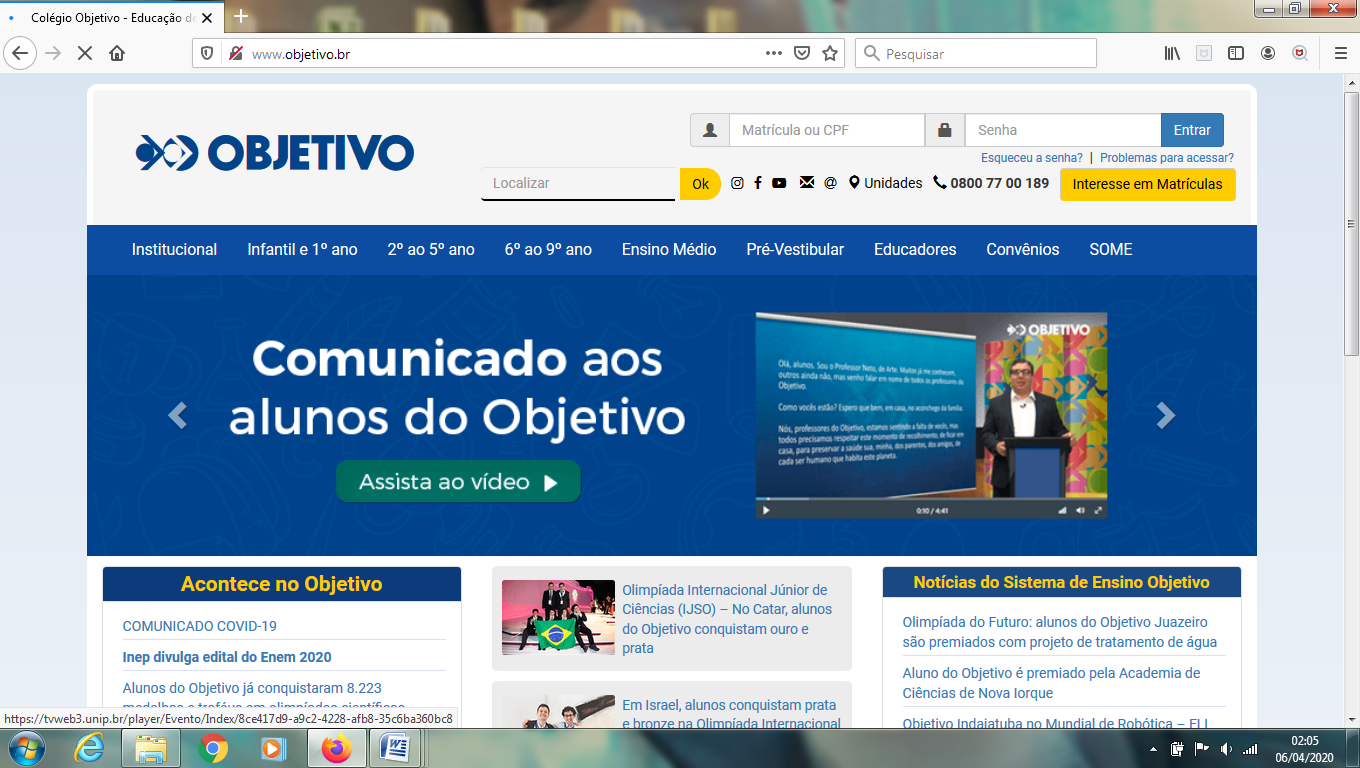 DIGITE SEU NÚMERO DE MATRÍCULA: 8402XXXXXXX (o número sempre começará por 8402, os números a seguir serão diferentes para cada aluno). DEPOIS DIGITE O MESMO NÚMERO DA MATRÍCULA NO CAMPO DA SENHA. EM SEGUIDA, CLIQUE EM “ENTRAR”.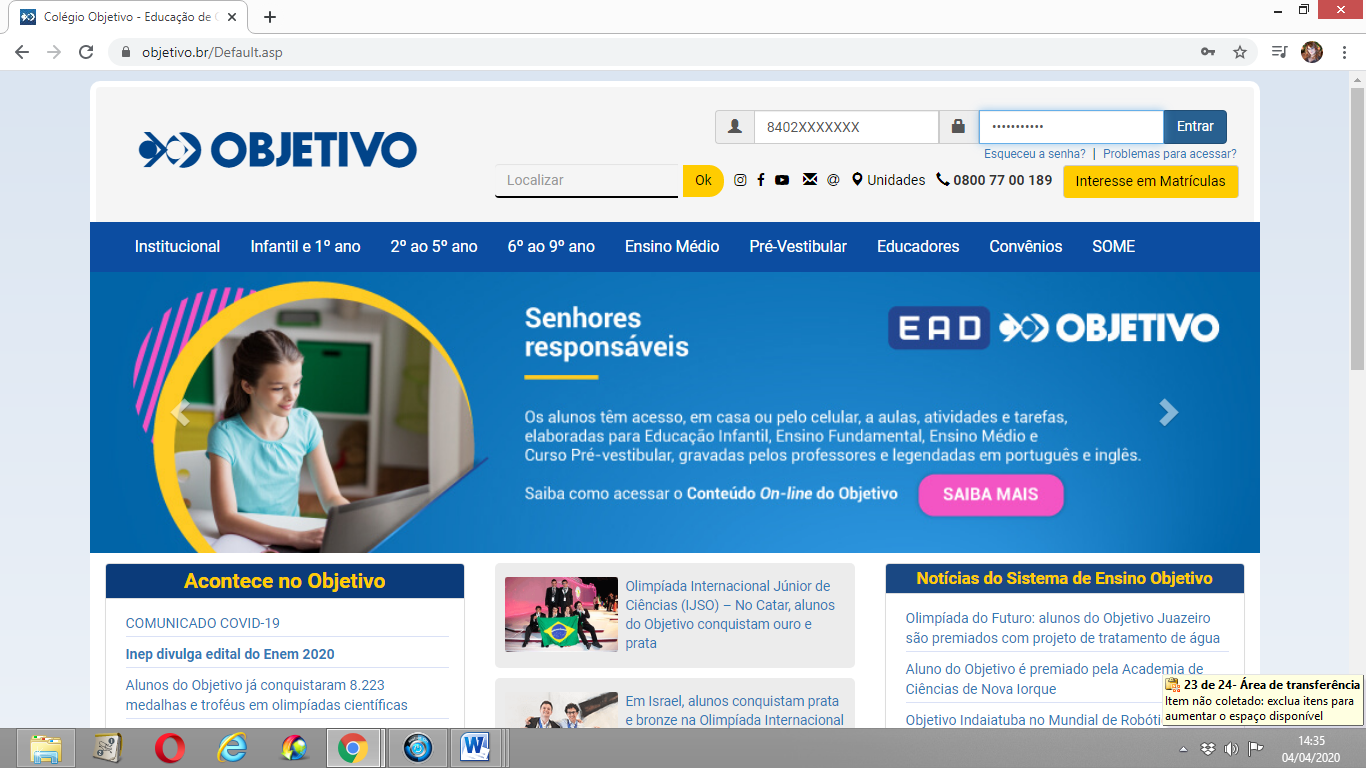 AUTOMATICANTE VOCÊ CAIRÁ NESTA PÁGINA. CONFIRA SEU NOME NO CANTO SUPERIOR DA PÁGINA E PRONTO! VOCÊ ESTARÁ NO AMBIENTE EAD, É SÓ CLICAR E INICIAR. 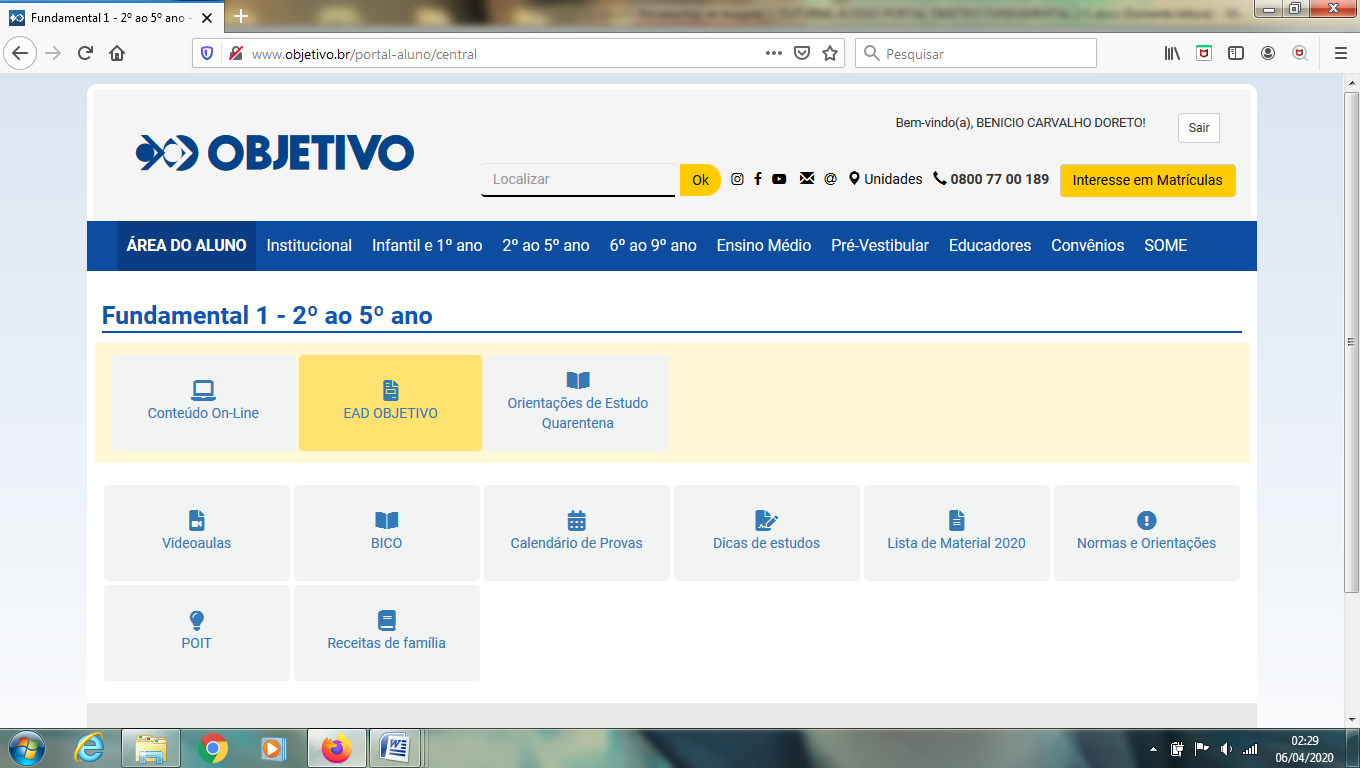 SELECIONE A OPÇÃO CONTEÚDOS ACADÊMICOS.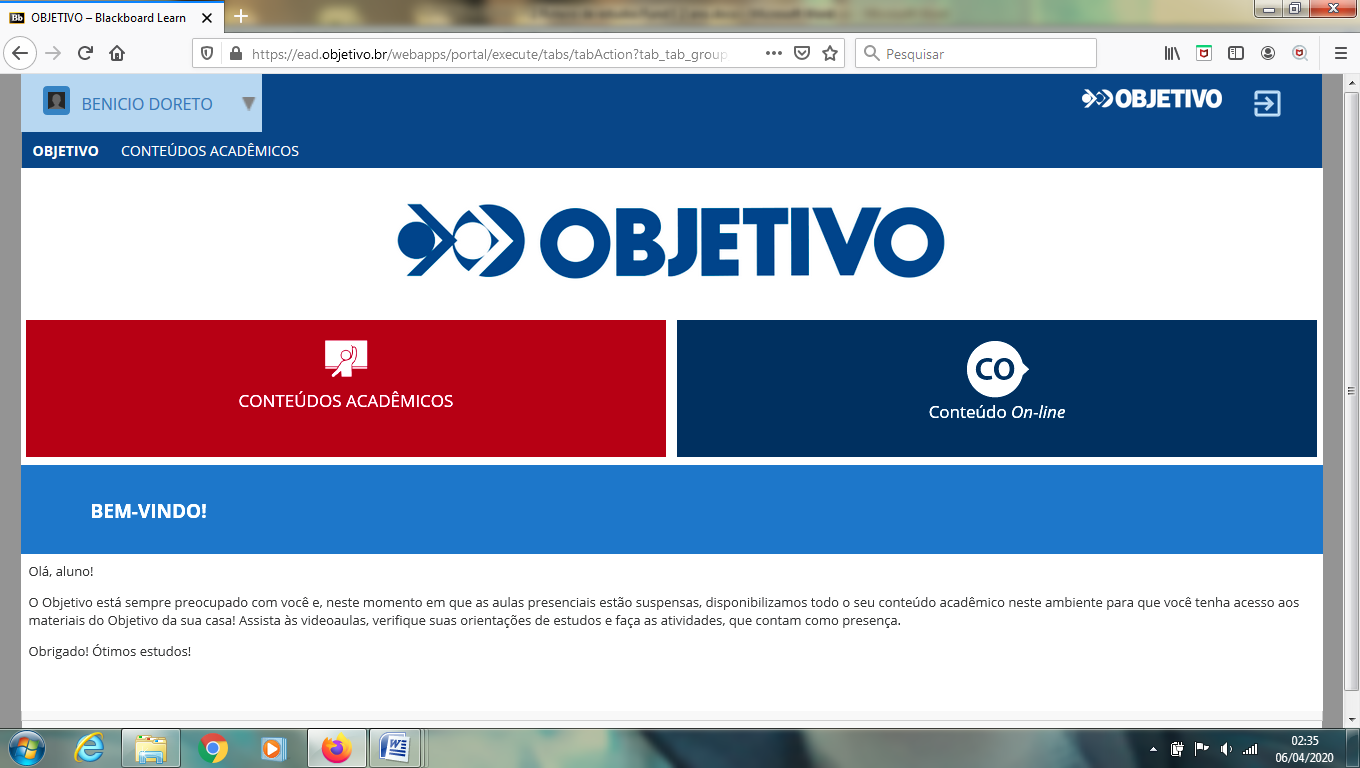 AGORA, VOCÊ SELECIONARÁ A DISCIPLINA DESEJADA.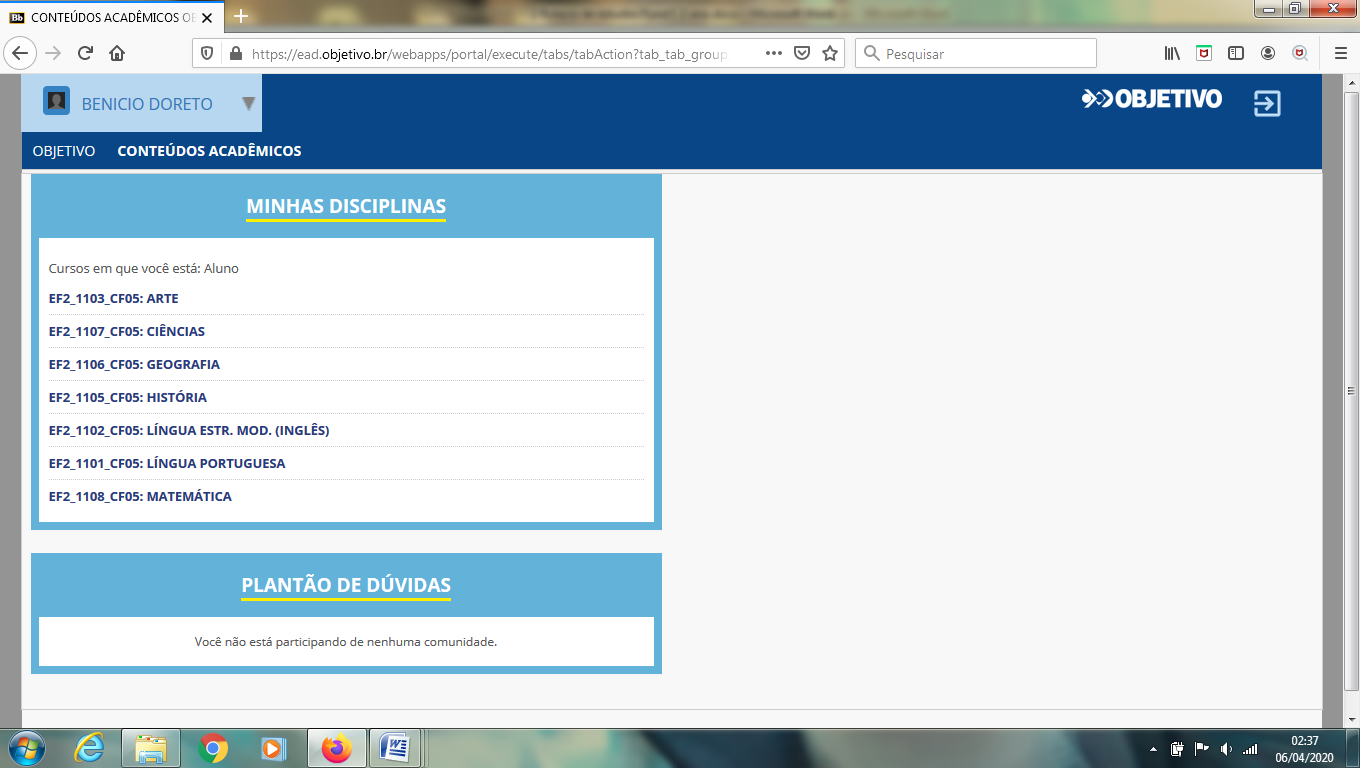 NESSE CASO, A DISCIPLINA SELECIONADA FOI A DE PORTUGUÊS. VOCÊ PODERÁ ASSISTIR AO VÍDEO EXPLICATIVO DE COMO ORGANIZAR SEUS ESTUDOS, SEGUINDO A SEQUÊNCIA PROPOSTA PELO PLANEJAMENTO DE ESTUDOS ORGANIZADO PELO OBJETIVO DE SÃO PAULO.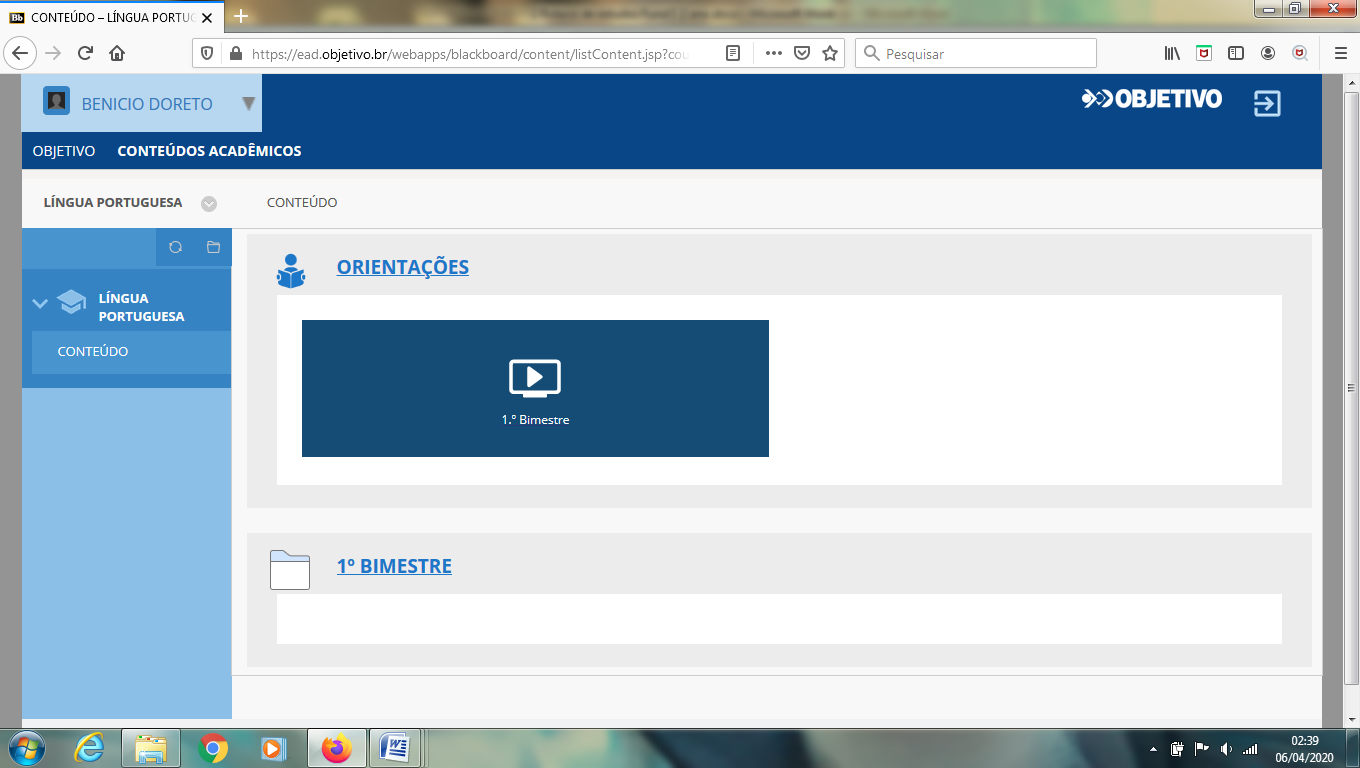  AO CLICAR NO ÍCONE 1º BIMESTRE, VOCÊ TERÁ ACESSO AOS MÓDULOS CONFORME A FIGURA A SEGUIR.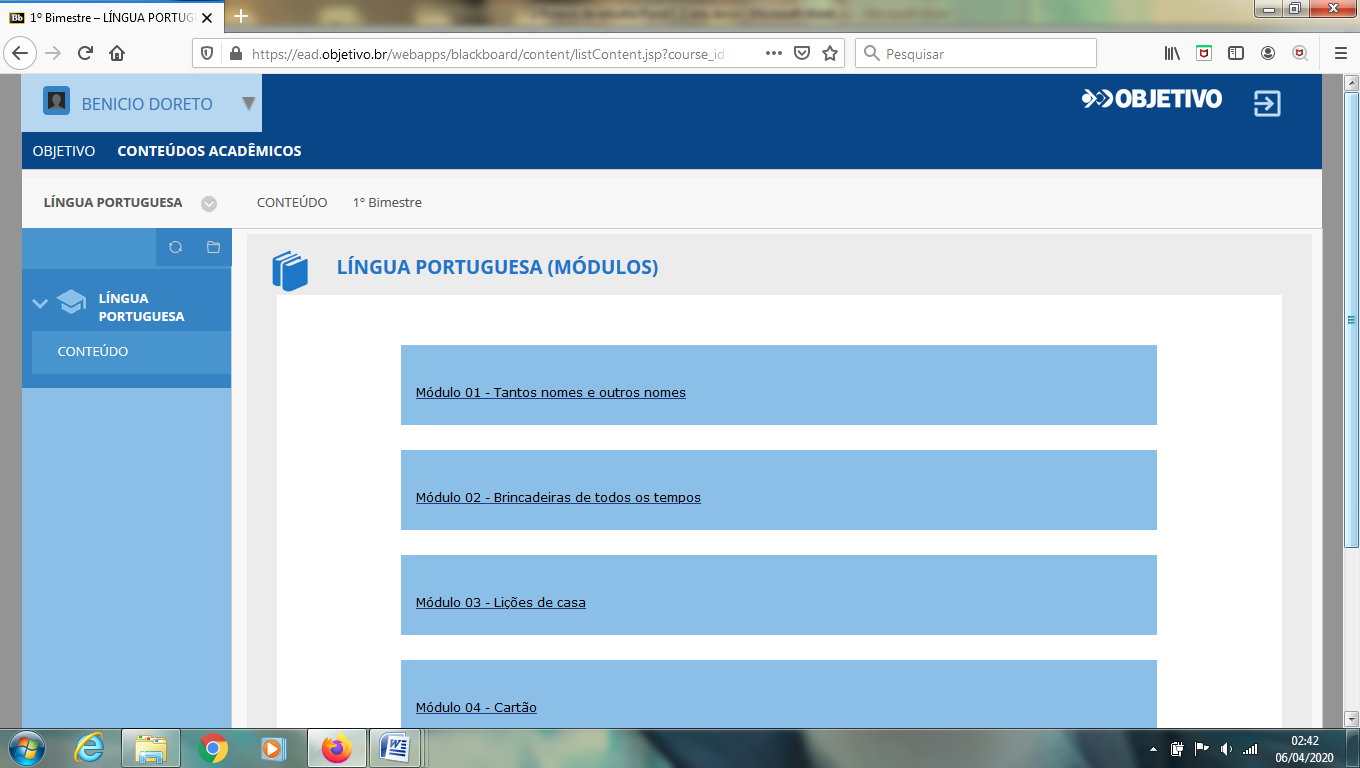 SELECIONE O MÓDULO INDICADO PELA PROFESSORA E VISUALIZE O MESMO CONTEÚDO DA APOSTILA. AO FINAL DO MÓDULO ENCONTRAM-SE AS VIDEOAULAS, CONFORME AS IMAGENS A SEGUIR.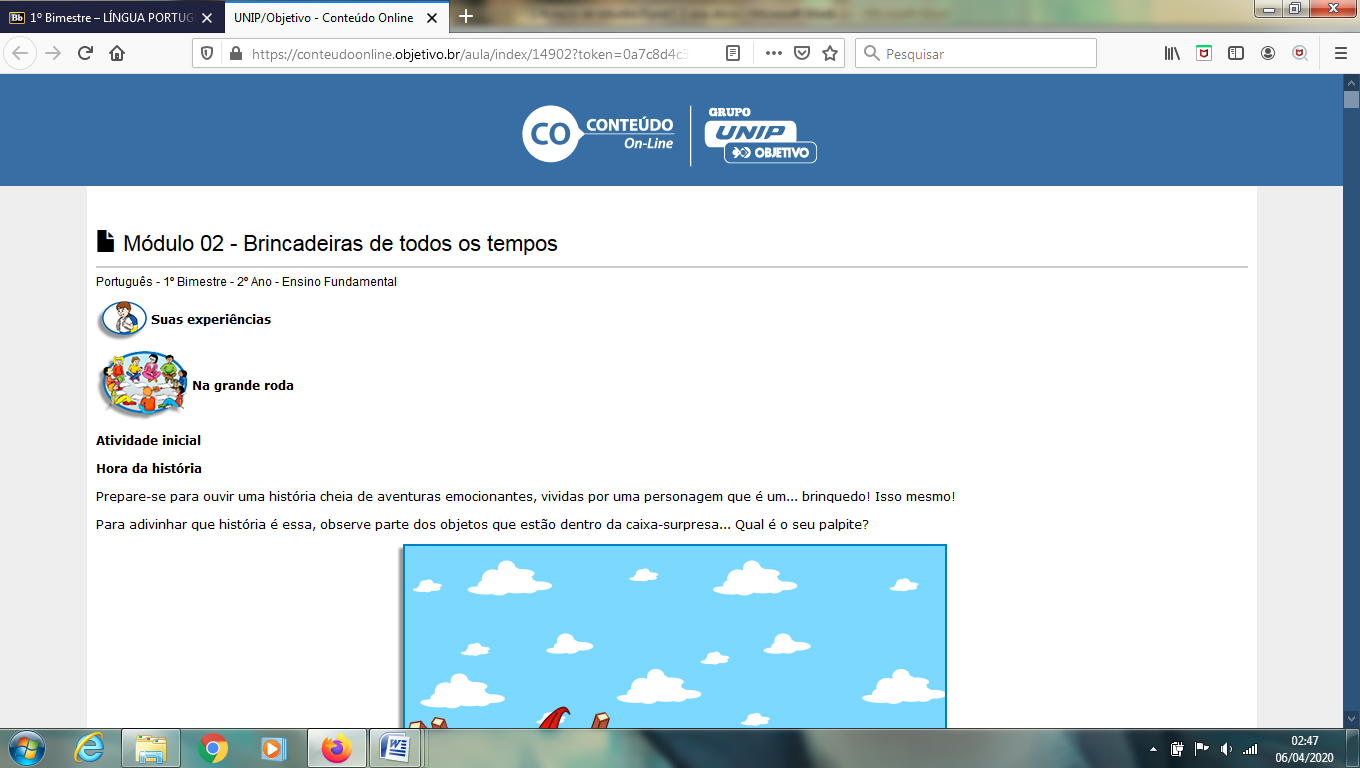 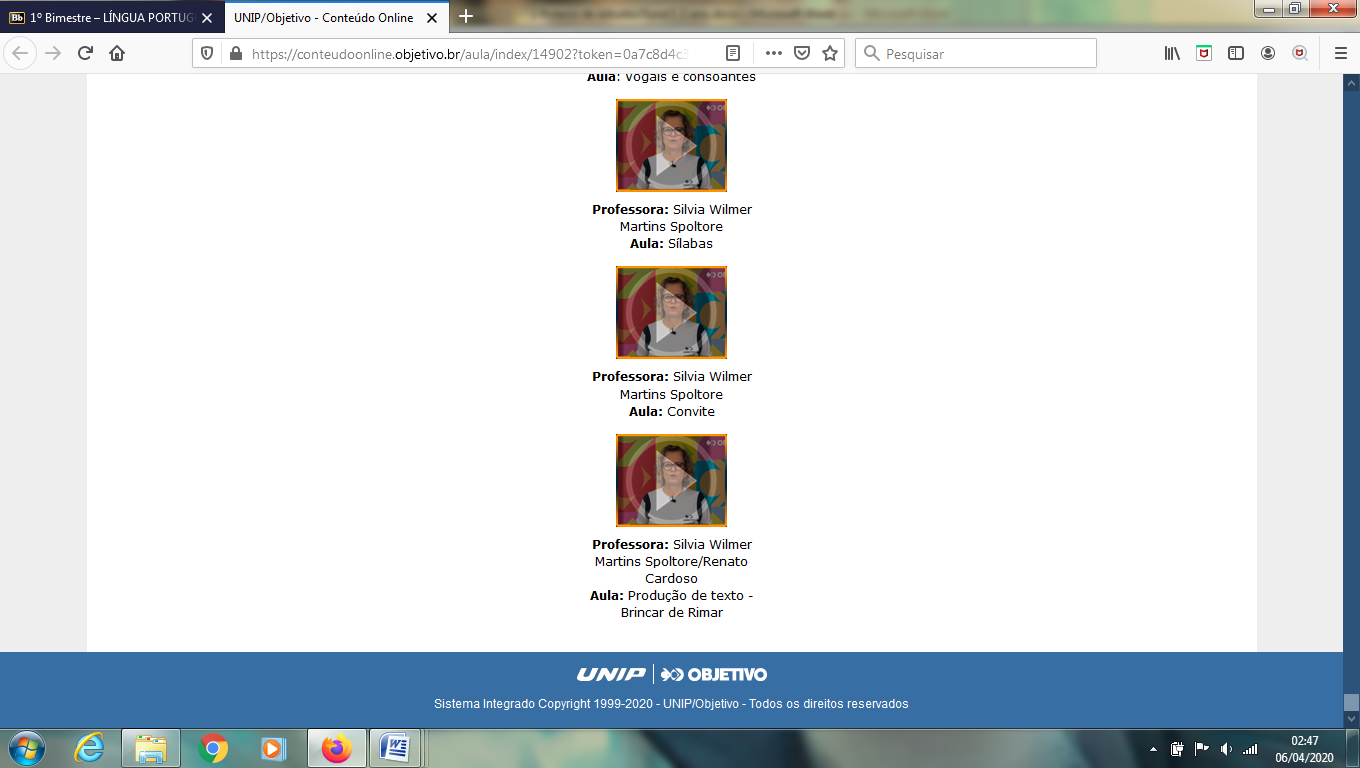 AGORA FICOU FÁCIL, NÃO É!?  BONS ESTUDOS!	Segue o 2º Roteiro de Estudos das turmas dos Quartos anos A, B e C.Roteiro de estudos – Ensino Fundamental ISemana de 06 a 08 de abril.TURMAS: 4 o anos A, B e CTURMAS: 4 o anos A, B e CProfessores: Dilck e Odete                                       Professores: Dilck e Odete                                       Dia da SemanaDisciplinas e Atividades da Apostila do ObjetivoOrientação de estudosSEGUNDA06/04Ed. Física: Para cada atividade física que vamos realizar, devemos fazer o alongamento e aquecimento antes. Assista aos vídeos do Professor Fabiano com estas orientações, escolha uma brincadeira com sua família e divirtam-se!História:  Tem história na notícia! Páginas 35 e 36.Geografia: Que caminho seguir? Páginas 91 a 93. Os pontos cardeais: Norte, sul, leste e oeste. Páginas 94 a 97. Lição de casa 3. Português: Turma 4° A e B (prof. Dilck) Unidade 2  – De poesia em poesiaApostila páginas – 170 à 174 / 176 e 177.Português: Turma 4° C (prof. Odete ) Revisar as demais estações4ª estação : diálogo com o texto páginas 176 e 177.Exploração e descoberta: Eles, os poetas, páginas 178 e 179.Produção de texto páginas 180 e 181.Hora do texto: Meu amigão! Página 182Diálogo com o texto páginas 183 e184.Lições de casa 11, 12 e 13.Em família: QUIZ POÉTICO – Escreva em pedacinhos de papel as perguntas abaixo, coloque em um saquinho para sorteio.Segue perguntas:1-Um texto organizado por verso é:? (notícia, poema, receita)2-Qual palavra rima com cetim? (você, não, fim)3-Uma estrofe é? (conjunto de versos, palavras, lista)4-um verso é? (cada linha de um poema, frases inteiras, palavras soltas)Sugestão de leitura: Procurar variadas poesias para a leitura e realização das atividades das páginas 174, 176 e 177.TERÇA 07/04Artes: Páscoa! Desenhe o coelho e pinte com lápis de cor utilizando a técnica das listras.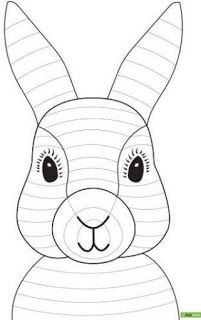 Matemática:  Multiplicar por divisão e outras propostas. Páginas 43 a 45. Lições de casa 13 e 14.  Estudar a tabuada.Inglês: Realizar os exercícios de revisão. Clique duas vezes em cima do arquivo para abrir e imprimir.Em família: Jogo: Quanto mais multiplicar, melhor! Páginas 46 e 47.Em família: Assistam ao vídeo enviado pelo LIM. Em seguida, escrevam o que tem sido ruim e o que tem sido bom, neste momento de isolamento social, utilizando o arquivo abaixo.QUARTA 08/04Matemática: Ampliação dos saberes: Hora de resolver problemas. Páginas 48 a 55. Lições de casa 13 e 14. Ciências: Revisão dos BiomasCadeia alimentar e os elos de uma cadeia alimentar páginas 140 a 145. Lições 3 e 4.Jogos e brincadeiras: Quem se alimenta de quem? (página 146)Em família:  Vídeo - 3 Palavrinhas: História da Páscoa Acesse:https://www.youtube.com/watch?v=gZXManvOUL8&feature=youtu.be Assistir ao vídeo indicado e conversar com as crianças sobre o verdadeiro sentido da Páscoa.